Quarter 1Quarter 1Quarter 1Quarter 1Quarter 1Quarter 1Instructional WeekStandard(s)Academic VocabularyResourcesSample Assessment QuestionOpportunities for WritingAugust 17- August 21August 24- August 28How can we compare physical properties of samples of matter?4.P.2.1 Compare the physical properties of samples of matter: (strength, hardness, flexibility, ability to conduct heat, ability to conduct electricity, ability to be attracted by magnets, reactions to water and fire).Will Be Able To:-Identify through observation the properties of matter that can be measured according to the materials they are made of.
-Test the properties (strength, hardness, flexibility, ability to conduct heat, ability to conduct electricity, ability to be attracted by magnets, reactions to water and fire)  Will Know:-Properties of matter and how they can test for the following properties (strength, hardness, flexibility, ability to conduct heat, ability to conduct electricity, ability to be attracted by magnets, freezing point, boiling point, density, solubility, states of the matter)solid, liquid, gas, freeze, condensation,evaporationMatter, hardness, flexibility, physical change, reaction, conduction, dissolve, propertiesMatterStudy Jams: Properties of MatterInteractive Matter Web SitesProperties of MatterStructure and Properties of MatterEffective Science StationsFormative Assessment Probes-Ice Cubes in a Bag (V1-p49) Is It Matter? (V1-p79) Lemonade (V1-p55) The Rusty Nails (V1-p91) Can You Pick It Up With a Magnet? (PS-V2-p115) Does a Magnet Pick Up Any Kind of Metal? (PS-V2-p119) What Happens If You Use the Other End of the Magnet? (PS-V2-p127) Can It Be Electrically Charged? (PS-V2-p23)Ruth mixed a mystery powder in water and the powder seems to disappear. What has happened to the powder? Draw a cartoon that shows how a drop of water would change within the states of matter..  Explain the following examples in terms of physical or chemical changes:  breaking a pencil in two; water freezing and forming ice; frying an egg; burning wood; leaves turning color in the fallAugust 31- September 11 September 14 – September 18How can tests can be conducted to identify properties of rocks and minerals?4.P.2.2 Explain how minerals are identified using tests for the physical properties of hardness, color, luster, cleavage and streak.Will Be Able To:-Describe properties such as color, luster, and cleavage of a mineral-Know how to perform tests for hardness,luster, and streak of different minerals-Use MOHs scale to compare hardness of minerals
Will Know:-Meaning of properties such as color, luster, and cleavage of a minera
-Criteria for identifying objects as minerals (solid, inorganic, of natural occurrence with fixed chemical formula and specific atomic arrangement) 
Color, rough, smoothHardness, streak, luster, cleavage, bands, grainy, organic, inorganic, MOHs scale    Science Kids: Mineral PropertiesGeology for KidsMineral Virtual LabRock and Mineral ClassificationMineral ResourcesStudyJams Interactive ActivitiesMinerals, Rocks, and SoilsBrainpop: Mineral IdentificationThe Zone: MineralsWhich property do geologist most often use to tell minerals apart?A student uses a coin to scrape against a rock. Which property is being studied?Scientist use a scale from 1-10 (Mohs) to show the hardness of a mineral, what would be the hardest? If you could make a new mineral explain how you would use the different properties to make yours unique?You are walking with your friend, and you come across a rock. Explain the steps you would take to identify your rock sample.September 21 – September 28September 29 - October 1How do you classify rocks based on their formation?4.P.2.3 Classify rocks as metamorphic, sedimentary or igneous based on their composition, how they are formedand the processes that create them.Will Be Able To:-Classify/sort rocks 
-Describe the types of rocks and how they are formed.Will Know:-Rocks are different than minerals
-Rocks are tested based on physical properties.
-Rock formation is a process. 
-Water, heat, and pressure change or affect rock formation
-Explain and incorporate key vocabulary in writing in all subject areas.
sedimentary, igneous, metamorphic, moltenrock cycle, cementing, pressing, Earth’s crust, magma, lava, crystallizationsediment, volcanic, intrusive, extrusive StudyJams Interactive ActivitiesRock GameRock CycleRock and Mineral Virtual LabHarcourt: Rock Cycle The Zone: Rock CycleWhich rock forms from melted rock - either from magma below Earth's crust of from lava above it?Metamorphic rocks form deep inside Earth from other types of rocks. Which forces produce metamorphic rocks?Explain how metamorphic rocks are part of the rock cycle. In your explanation, be sure to include• the features that make each rock type different• the processes that result in the formation of each rock typeOctober 2 – October 8October 9 – October 14How does distance impact a magnetic field?What is a magnetic field and how can you prove it is there?

How do I know if an object contains iron?4.P.1.1 Explain how magnets interact with all things made of iron and with other magnets to produce motion without touching them.Will Be Able To:-Label the parts of the magnet
-Predict which objects contain iron
-Classify the effects of size, shape, type, and distance a magnet has on an object
-Move objects without touching them with the help of magnets
-Create a compass
Will Know:-Explain and how magnets interact to produce motion
-Explain the difference between like and unlike poles
-Understand the cause of Northern Lights (Aurora Borealis)
-How to use the compass, including the basic knowledge of the cardinal points
Magnetic field, electromagnet, attract, repel, poles (north and south), iron filings, compass, proton, electronBrain Pop Magnetism (Username:  Springhill PW:  Springhill)Magnet GamesMagnets and SpringsStudy Jams Magnets SlideshowMagnet Man ResourceMagnet resourceDoes distance strengthen or weaken a magnet's ability to attract a piece of iron?Where is the pushing or pulling force of a magnet strongest? What do you observe about the materials that are attracted to a magnet?Explain how you would tell someone to determine which way is North using acompass?October 15 – October 20Review Review Review Review Review Ongoing Resources/PBLLivebinder:4th Grade Live BinderExperiments:Listed under 4th Grade Science FolderGraphic Organizers: 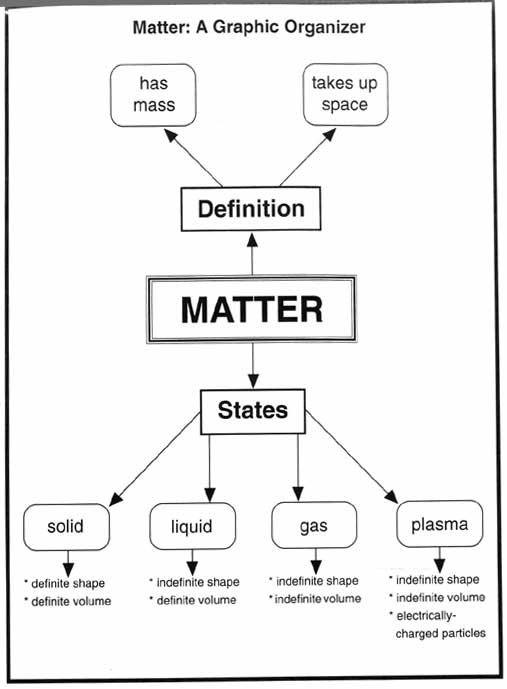 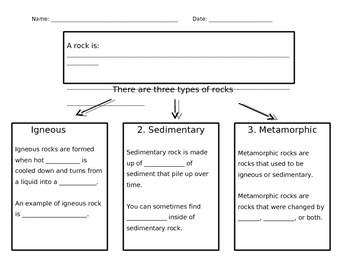 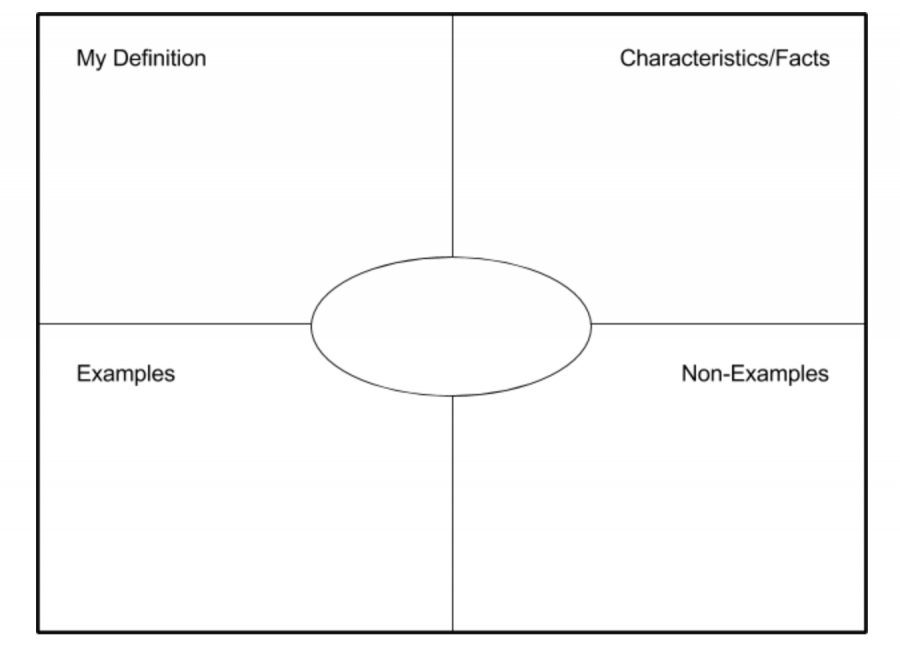 Glossary:Harcourt Online GlossaryPrintables:Essential Questions- PrintableScience Links:E-Learning Resource for kidsQuizlet Review:Quizlet: Flash Card testFormative Questions:Energy Question BankBig Universe:Rockin Rocks by Christine PetersenMagnetism by Mari SchuhWhat are Minerals by Natalie AloianMighty Minerals by Christine PetersenQuarter 2Quarter 2Quarter 2Quarter 2Quarter 2Quarter 2Instructional WeekStandard(s)Academic VocabularyResourcesSample Assessment QuestionOpportunities for WritingOctober 22 - October 28How can an electrical charge push or pull objects away?
How can an electric current control an object’s movement?4.P.1.2 Explain how electrically charged objects push or pull on other electrically charged objects and produce motion.Will Be Able To:-Build electromagnets
-Use electromagnets to produce magnetic field and attract objects
-Explain the differences between magnets and electromagnets
Will Know:-That an object that has been electrically charged pulls or pushes on all other charged objects 
-Electrical charges can result in attraction, repulsion or electrical discharge.
Discharge, charge, positive charge, negative charge, neutral, attraction, repulsion, electron, proton, atom, static electricity,kinetic energy, potential energyBrain Pop ElectromagnetsElectricity and Electromagnet InteractiveElectric CircuitWhich materials would allow electricity easily through it?What is the name of the crackle you hear when you touch a doorknob after rubbing your feet across a carpet?If you rub two balloons over a piece of wool, what will happen when you hold them close together?Stormy weather has caused the electricity to go out. You cannot use your TV, computer, refrigerator, lights or anything else than runs on electricity. Write a story about one day without electricityThe student imagines he/she is the engineer for a manufacturer of holiday lights. He must explain in a letter to his supervisor the advantages of using lights wired in parallel rather than in series circuits...October 29 – November 3How can energy be converted (transformed) from one form to another?4.P.3.1 Recognize the basic forms of energy (light, sound, heat, electrical, and magnetic) as the abilityto cause motion or create change.Will be able to:- Distinguish and identify categories of energy (potential and kinetic)    -Recognize the basic forms of energy (light, sound, heat, electrical and magnetic)- Explain the nature of the energy transfer and identify each formWill Know:-Basic forms of energy: light, heat, sound, electrical and energy of motion. -Electricity flowing through an electric circuit produces magnetic effects. -Electric circuit with battery to bulb to bell transfers the energy to their surroundings as light, sound and heat.mechanical energy, heat energy, light energy, chemical energy, transfer (energy), solar energy, sound energy, vibration “MELTS”MechanicalElectricalLightThermalSoundStudy Jams Video Light and SoundEnergy Transfer VideoEnergy Transfer Activity LinksVirtual LabEnergy Transfer Game- Gold Burger to GoBrain Pop ElectricityBrainpop Static ElectricityBrain Pop Electric CircuitMagnets and CircuitsCircuit VideoFormative Assessment Probes:Can It Reflect Light? (V1-p25) ShadowSize(K-2V-p79) Apple In the Dark (V1-p31) Birthday Candles (V1-p37) Mirror on the Wall (V3-p51) One Wire or Two? (PS-V2-p53) How Can You Light the Bulb? (PS-V2-p59)What can you use to convert electrical energy to light energy?The sun changes nuclear energy into what forms of energy?Why does it feel hotter in the sun than in the shade?How does the flow of energy change to make a television work?November 4 - November 6November 9– November 13How can you change the direction that light travels?How can the material of an object affect light energy?4.P.3.2 Recognize that light travels in a straight line until it strikes an object or travels from one medium to another, and that light can be reflected, refracted, and absorbed.Will be able to:-Recognize how light travels and what happens once it strikes the object- Distinguish objects by their properties when the light strikes them as transparent, translucent or opaque -Explain what happens when the light is reflected, refracted or absorbed.Will Know:-Light as form of energy and its properties-How to explain reflection, refraction, and absorption of lightrefraction, reflection, absorption, transparent, translucent, opaque, rays, wavelength, spectrum, prismBending Light InteractiveStudy Jams Light AbsorptionBending Light SimulationHow we seeLight and DarkLight and ShadowScience Clips Light and DarkWhat part of a camera refracts light?When light hits a mirror, what happens to most of the light?A straw is dropped into a glass of water. The straw seems to be bent. Explain what is happening to the straw.Consider what might happen when the same straw is dropped into a glass of Kool-Aid.November 16 – November 20How can I compare fossils to one another and to living organisms?4.E.2.1 Compare fossils (including molds, casts, and preserved parts of plants and animals) to one another and toliving organisms.Will Be Able To:-Identify the type of fossils (mold, cast, trace)
-Compare fossils to one another and to living organisms
-Explain what fossils tell about previous plant and animal life
Will Know:-Fossils are evidence of living organisms that once existed on Earth.
-Fossils share some characteristics based on where, how, and from what they formed.
-Some organisms that lived long ago are similar to existing organisms, but some are quite different.    
-Organisms that are alive today, will, under the right conditions, leave fossil evidence.
imprint, mold, cast,amber, tar, frozen, fossils, erosion, weathering,  petrified, extinct, fossilized, sedimentary rocks, paleontologist Study Jams: Fossil SlideshowThe Zone: FossilsFormative Assessment Probes:Mountain Age (V1-p169) Beach Sand (V1-p163) Where Does Oil Come From? (V4-p151) Mountaintop Fossil (V2-p165)Is It a Fossil? (EEnS-p91) Is It Erosion? (EEnS-p99) Can a Plant Break Rocks? (EEnS-p103) Grand Canyon (EEnS-p107)Why do scientists study fossils?What does a fish fossil show about the place where it was found?If you found a fern fossil in the dessert, explain how the environment has changed.Imagine you are climbing a mountain and find a fish fossil. What can you infer happened?November 23 – December 1December 2 - December 7How have plants and animals changed over time?What can we learn about prehistoric plants and animals by fossil?How can compare and contrast prehistoric plants and animals to today’s organisms?How can we use fossils to determine the conditions in which prehistoric plants and animals lived?4.E.2.2 Infer ideas about Earth’s early environments from fossils of plants and animals that lived long ago.Will Be Able To:-Infer ideas about the Earth’s early environment from fossils of plants and animals that lived long ago
-Explain how fossil records help us understand Earth’s early history
Will Know:-Fossils are a reliable evidence of extinct and prehistoric organisms
-That studying fossils we learn not just about organisms that existed in that time, but also about their environment
-That studying fossils helps scientists understand the Earth’s history
imprint, mold, cast,amber, tar, frozen, fossils, erosion, weathering,  petrified, extinct, fossilized, sedimentary rocks, paleontologist Why do paleontologists compare fossils to existing plants and animals today?How can a scientist tell what kinds of environmental conditions existed in prehistoric times?December 8 - December 11December 14 - December 18How can the Earth’s surface change slowly?How can the Earth’s surface change rapidly?4.E.2.3 Give examples of how the surface of the earth changes due to slow processes such as erosion and weathering, and rapid processes such as landslides, volcanic eruptions, and earthquakes.*touch on4.L.1.3 Explain how humans can adapt their behavior to live in changing habitats (e.g., recycling wastes, establishing rain gardens, planting trees and shrubs to prevent flooding and erosion).Will Be Able To:-Recognize if changes to the Earth’s surface is a slow or rapid change
-Explain how changes occur and what contributes to these changes
-Use science vocabulary with accuracy
Will Know:-The surface of the Earth changes over time
-Factors that contribute to these changes
-That changes may develop slowly or occur rapidly
Erosion, weathering, deposition, gravity, wind, waves, glaciers, acid rain,deltas, sand dunes, canyons“WWWI”WaterWindWavesIce Shaping Earth's SurfaceBrain Pop: ErosionBrain Pop: WeatheringWeathering and ErosionErosionShape it up: ErosionShaping the Earth: Interactive LessonHow does deposition change the Earth’s surface over long periods of time?which type of erosion moves the most rock on Earth’s surface?Write a poem about certain elements of Earth that have changed over time.Write a story that begins with humans returning to Earth. The planet had been destroyed and after centuries the planet was becoming habitable again. What happens next?On going resources/PBLRock PBLMy Pet RockLive Binder:4th Grade Live BinderExperiments:Listed under 4th Grade Science FolderNasa: EarthGraphic Organizers: 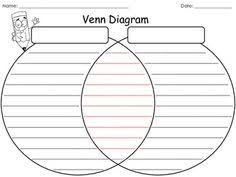 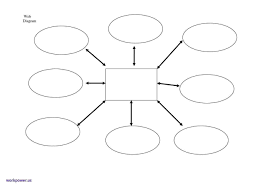 Science Links:E-Learning Resource for kidsNasa: EarthStudy LadderBig Universe:What is Electricity by Ron AloianWhat are Electrical Circuits by Ron AloianElectricity in the Real World by Sarah E. WardLight. Energy we can see by Julie K. Lundgren Light in the Real World by Robin KoontzEnergy All Around by Buffy SilvermanFossil and Rocks by Kimberly HutmacherSoil Erosion and how to Prevent it by Natalie HydeErosion by Shirley DukeQuarter 3Quarter 3Quarter 3Quarter 3Quarter 3Quarter 3Instructional WeekStandard(s)Academic VocabularyResourcesSample Assessment QuestionOpportunities for WritingJanuary 7 – January 12 January 13 - January 15How does the rotation of the earth influence day and night?4.E.1.1 Explain the cause of day and night based on the rotation of Earth on its axis.*touch on seasons, to review from 3rd and front load for 5thWill Be Able To:-Show connecting points of axis to day and night
-Explain the causes of day and night
-Use relevant science vocabulary 
Will Know:- Earth rotates on its axis
-Rotation causes day and night
- Length of the day and night
North pole, south pole, axis, rotation, revolution, orbit, prime meridian, Eastern Hemisphere, Western Hemisphere, cardinal directionsBrainPop: SeasonsStudy Jams: A Day on EarthNASA: SeasonsDay and Night Interactive Day and NightSheppard Software:Seasonssolar system scopeFormative Assessment Probes:What Causes Night and Day? (AS-p21) Chinese Moon (AS-p123) Gazing at the Moon (V1-p177) Going Through a Phase (V1-p183) Earth or Moon Shadow? (AS-p103) Crescent Moon (AS-p127) Darkness at Night (V2-p171) Emmy's Moon and Stars (V2-p177) Moonlight (V4-p161)What causes day and night on Earth? How long does it take the moon on its axis to make on rotation?How would the world change if the Earth rotated on its true north axis?January 19– January 22January 25 – February 2How does the moon’s orbit affect it appearance?  Why does the moon appear to change during the month?4.E.1.2 Explain the monthly changes in the appearance of the moon, based on the moon’s orbit around the Earth.Will be able to:-Explain the monthly changes in the appearance of the moon-Explain how the orbit of the moon differs from the orbit of Earth around the sun.-Analyze changes in the appearance of the moon-Create illustrations of the moon to show the sequence of moon phasesWill Know:-That the moon rotates and revolves around the Earth. 
-The appearance of the moon changes in a specific pattern and repeats this sequence over the course of approximately 28 days.
axis, rotate, revolve, orbit, phase, reflect, waxing, waning, gibbous, crescent, last quarter, first quarter, full moon, new moonOptional Enrichment Vocab:lunar eclipse, solar eclipse, blood moon, harvest, moon, blue moonFarmers AlmanacBrainPop: Solstice and EquinoxMoon PhasesPhases of the moonMoon Phase ChallengeMoon Activities and ChallengeEarth, Sun,and MoonYouTube: Phases of the MoonYouTube: Phases of the Moon RapYouTube: 8 Phases and I Know 'EmWhy does the moon appear to change during the month?What is the position of the Moon in relation to the Earth and Sun during a full moon?Write a poem that describes your favorite phase of the moon.Draw a cartoon illustrating the 28 day lunar cycle, as if you were the moon.February 3– February 8How are changes to an organism’s environment harmful? … beneficial?  4.L.1.1 Give examples of changes in an organism’s environment that is beneficial to it and some that are harmful. *touch on biomesWill be able to:-Give examples of how an organism’s situation changes when distinctive factors are applied
-Determine how a population can be affected by various factors
-Analyze cause and effect relationships of a food chain and food web and determine the sources of energy
-Evaluate a food chain and a food web -Give examples of how populations are impacted by changes in the environment
Will Know:-For any environment, some kinds of plants and animals survive and some do not
-When an insect population grows, bird populations that eat that insect grow as well.  When it decreases, the insect population decreases.
-Factors that determine how well an organism can survive in their environment
Ecosystem, habitat, food web, food chain, herbivore, carnivore, omnivore, predator, prey, producer, consumer, decomposer, population, community, organism needs  Brainpop: Food Fight GameSheppard Software: Animal GamesYouTube: HabitatsYouTube: Habitat InformativeFormative Assessment Probes:Global Warming (V4-p143) Functions of Living Things (V1-p147) Is It "Fitter"? (V4-p119) Senses (K-2V1-p35) Is It Food for Plants? (V2-p113)Which niche does an animal with sharp teeth most likely fill? How do decomposers help other organisms in an ecosystem?In what order do a hawk, grass, and rabbit form a food chain in a meadow?Draw and explain an example of a food chain or food web and circle the organism in the chain or web that is the main source of matter and energy for the other organisms. February 9 - February 12How do animal instincts help them survive?How do animals respond to changes in their environment?4.L.1.2 Explain how animals meet their needs by using behaviors in response to information received from the environment.Will Be Able To:-Define what needs animals have based on their environment
-Explain how animals meet their needs using their behavior in response to information received from the environment
-Define behavior as learned or inheritedWill Know:-Animal behavior depends on animal needs
-Animals have 2 types of behavior - inherited and learned
-Difference between learned and inherited behavior 
extinct, endangered, adaptation, camouflage, mimicry, inherited behavior, learned behavior, structural behavior,  instinctgeneration, migration, hibernationBrainpop: Ecology Behavior: MigrationSharks are great swimmers because of which body structure had to be adapted?Which of the following is the ability of an animal to fit into its surroundings?Wild animals are very different from house pets. Think about the animals you have read about.  Write to explain the differences between a wild animal’s life and a house pet’s life.February 15- February 19How do humans adapt their behavior to a change in their environment?4.L.1.3 Explain how humans can adapt their behavior to live in changing habitats (e.g., recycling wastes, establishing rain gardens, planting trees and shrubs to prevent flooding and erosion).Will Be Able To:
-Research the changing environment
-Analyze the changes in the environment in connection human behavior
-Describe how humans adapt their behavior to preserve their environment
Will Know:-Humans can adapt their behavior in order to conserve the materials and preserve the ecological systems that they depend on for survivalExtinct, adapt, endangered, ecosystem, grasslands, desert, rain forest, rivers, ponds, oceans, biomes, recycle, reduce, reuse, pollution, deforestation Biomes GlossaryReduce, Reuse, RecycleBlue Planet BiomesOcean Garbage PatchGreat Pacific Garbage PatchWhat is the benefit of planting trees on the perimeter of your farm?Why would someone cut the plastic rings that a six pack of soda comes in to save the environment and/ or protect the sea life?Write new lyrics to the tune of row row row a boat, that would help someone learn about reduce, reuse, and recycle?February 22 – February 26Why do some organisms become endangered or extinct and others do not? How does a particular environment affect how a species looks or acts? How do habitat changes influence animal population? How do species adaptations give advantages to the species for survival?4.L.1.4 Explain how differences among animals of the same population sometimes give individuals an advantage in surviving and reproducing in changing habitats.Will Be Able To:-Explain the importance of animal adaptations in changing habitats
-Explain how new adaptations become an advantage in surviving 
Will Know:-Habitats can change
-Animals have to adapt to survive
-Certain differences in same populations will give individuals an advantage in surviving and reproducing in changing habitats
Life cycle, traits, community, population, extinct, endangered, competition, camouflage, adaptation, mimicry, inherited behavior, instinct behavior, learned behaviorBrainpop: Ecology and Behavior CamouflageAnimal AdaptationsQuizlet: Adaptations- VocabHow do animals use physical adaptations to survive?Wild animals are very different from house pets.  They need to be treated differently.  Think about how life is different for wild animals.  Now pretend you are a wild animal and write about life from your point of view. There are many endangered species.  You are on a committee to build a wildlife sanctuary.  Write about your favorite endangered species and why you would work to protect it.March 1 – March 5Flex Days to reviewFlex Days to reviewFlex Days to reviewFlex Days to reviewFlex Days to reviewFlex Days to reviewFlex Days to reviewFlex Days to reviewFlex Days to reviewFlex Days to reviewOn going resources/ PBLPBL:Zoo Animal PBLcreated by: Jennifer MahlerLive Binder:4th Grade Live BinderExperiments:Listed under 4th Grade Science FolderScience Links:Nasa: EarthNature Works: Videos for entire quarterEarth HourGraphic Organizers: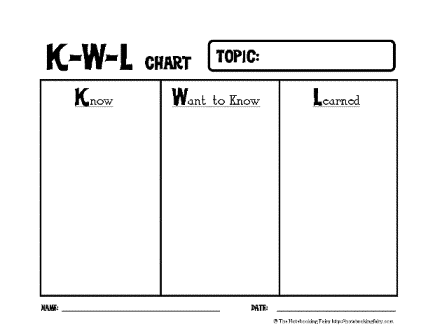 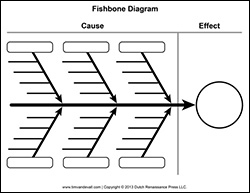 Formative Assessments:NCDPI: Formative Assessment ProbesFoldables:Food Chains and ConsumersAnimal Unit:Animal AdaptationEcosystem chart created by Shelby Smith located in resource/ Fourth Nine Weeks folderBig Universe:Inside Ecosystems and Biomes by Debra J. HouselRestoring Wetlands by Jeanne SturmGoing Green by David and Patricia ArmentroutWhy Plants Become Extinct by Julie K. LundgrenWhat is a Food Chain by Bobbie KalmanFood Chains and Webs by Jacqueline Langille Bobbie KalmanWhat’s the Difference by Suzanne Slade & Joan WaitesQuarter 4Quarter 4Quarter 4Quarter 4Quarter 4Quarter 4Instructional WeekStandard(s)Academic VocabularyResourcesSample Assessment QuestionOpportunities for WritingMarch 8 - March 12March 15 – March 19How can we classify items to provide energy and materials for survival, growth and repair of the body?4.L.2.1 Classify substances as food or non-food items based on their ability to provide energy and materials for survival, growth and repair of the body.Will Be Able To:-Classify substances as food or nonfood  
-Determine their nutritional value.
Will Know:-The role food plays in:  
Survival, growth, and repair of the body
Survival, want, need, healthy, nutrients, carbohydrates, vitamins, minerals, proteins, fats, sugar, calories, starch  Caloric intake, chemical energyChoose My PlateBrain Pop: NutritionBrainpop: Sort NutritionFormative Assessment Probes:Catching a Cold (V4-p125) Is It Food? (V4-p91)Which types of foods will be in the grains food group?When trying to add protein to your diet, which foods would you choose?Who are some healthy famous people that you look up to? These could be Olympic athletes, movie stars, or anyone at all. What do you think they do to remain healthy and in good physical shape?The experts recommend that kids like you should get about half an hour of activity most days of the week. Are you as active as you should be? If so, what are some of the things you do to keep moving during the day? If not, what are some ways in which you could add more activity to your life? March 22-March 26March 29 - April 1(4 day week)(April 2- April 11- Spring Break)How do vitamins, minerals and exercise interact to maintain a healthy body?4.L.2.2 Explain the role of vitamins, minerals and exercise in maintaining a healthy body.Will be able to:-Explain the role of vitamins and
minerals in maintaining a healthy body.-Describe how exercise is crucial to maintaining a healthy bodyWill Know:-Humans
have needs for vitamins,
minerals, and exercise in order to remain healthy.
 -Vitamins
and minerals are found in healthy foods, as well as dietary supplements.
-Movement is essential for the growth, development and
maintenance of the human body and its systems.
Vitamin, mineral, calcium, protein, iron, zinc, vitamin A, Vitamin C, Vitamin D, carbohydrates, proteins, fats, sugar, calories, starch Brainpop: Body WeightFood GroupsWhat is an effect of regular exercise?What are some examples of activities for physical fitness?Write a menu and exercise plan for a healthy day.What does the word “healthy” mean to you? Do you think you fit the definition or that you need to do some work to get there? What are the things you would have to do to reach that point? April 12 - May 14Flex days for teaching, and reviewFlex days for teaching, and reviewFlex days for teaching, and reviewFlex days for teaching, and reviewFlex days for teaching, and reviewMay 17 – May 28EOG TestingEOG TestingEOG TestingEOG TestingEOG TestingAfter EOG TestingExperiments:Listed under 4th Grade Science FolderGraphic Organizers: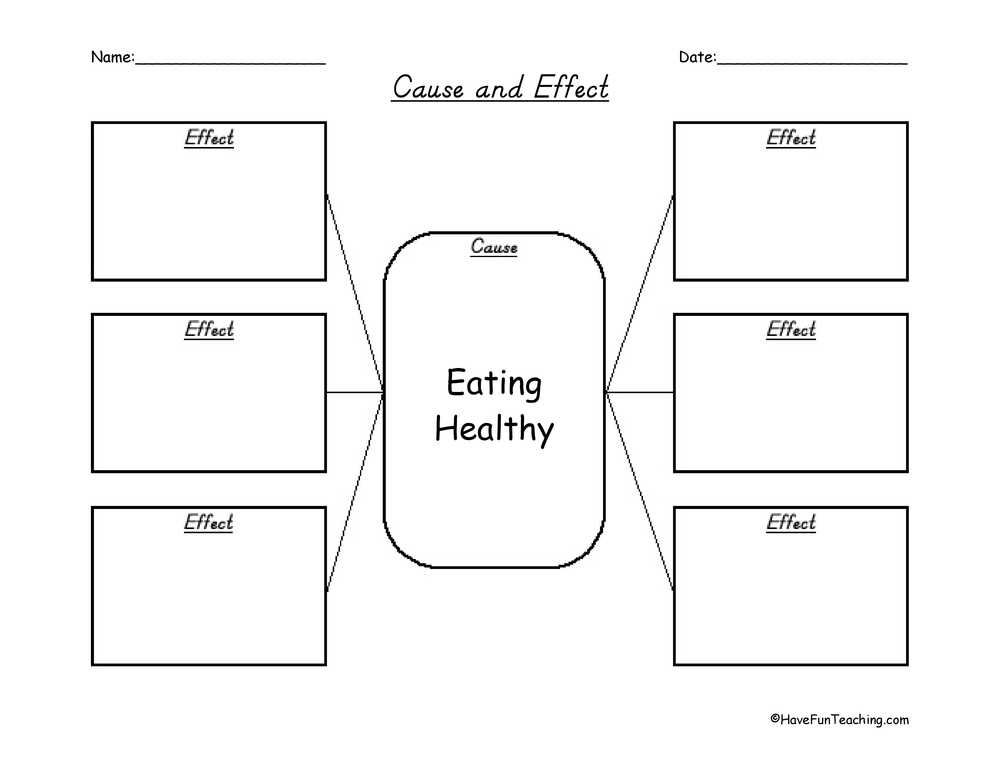 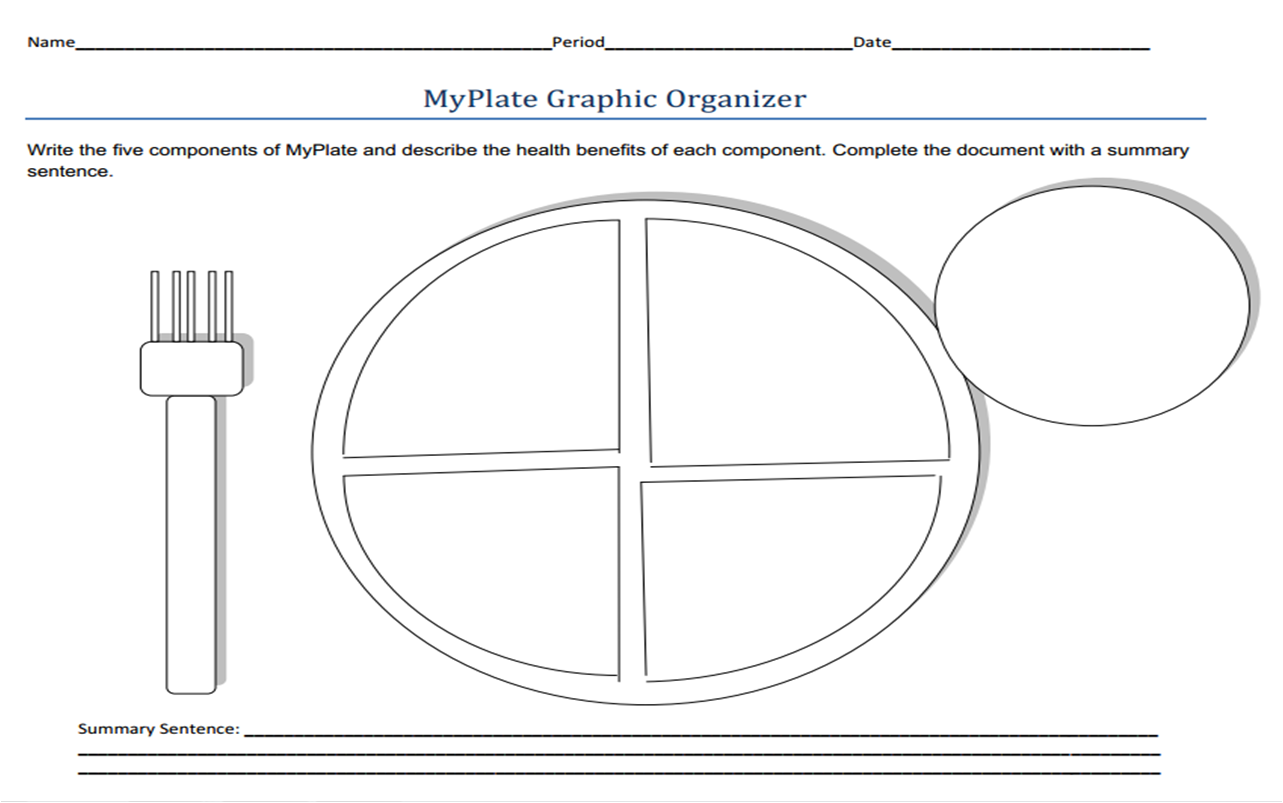 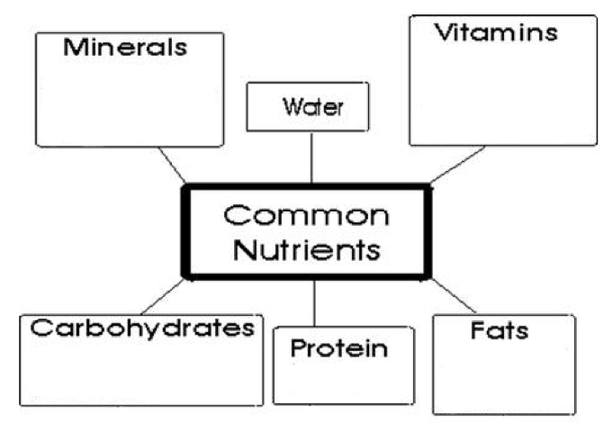 Foldable:Food FoldableFood Unit with FoldablesExtension for after EOG :Cloud MatchingCloud GamesWater CycleInteractive Body SystemsSkeletal GameBig Universe:Why we need Minerals by James BowFood and Nutritionby Jane KatirgisGrowing Good Foodby Anne FloundersWhy We Need Vitaminsby Marina CohenGlorious GrainsVital VegetablesFabulous FruitsDelicious DairyMarvelous MeatsOutstanding Oils and Wonderful Waterby John Burstein